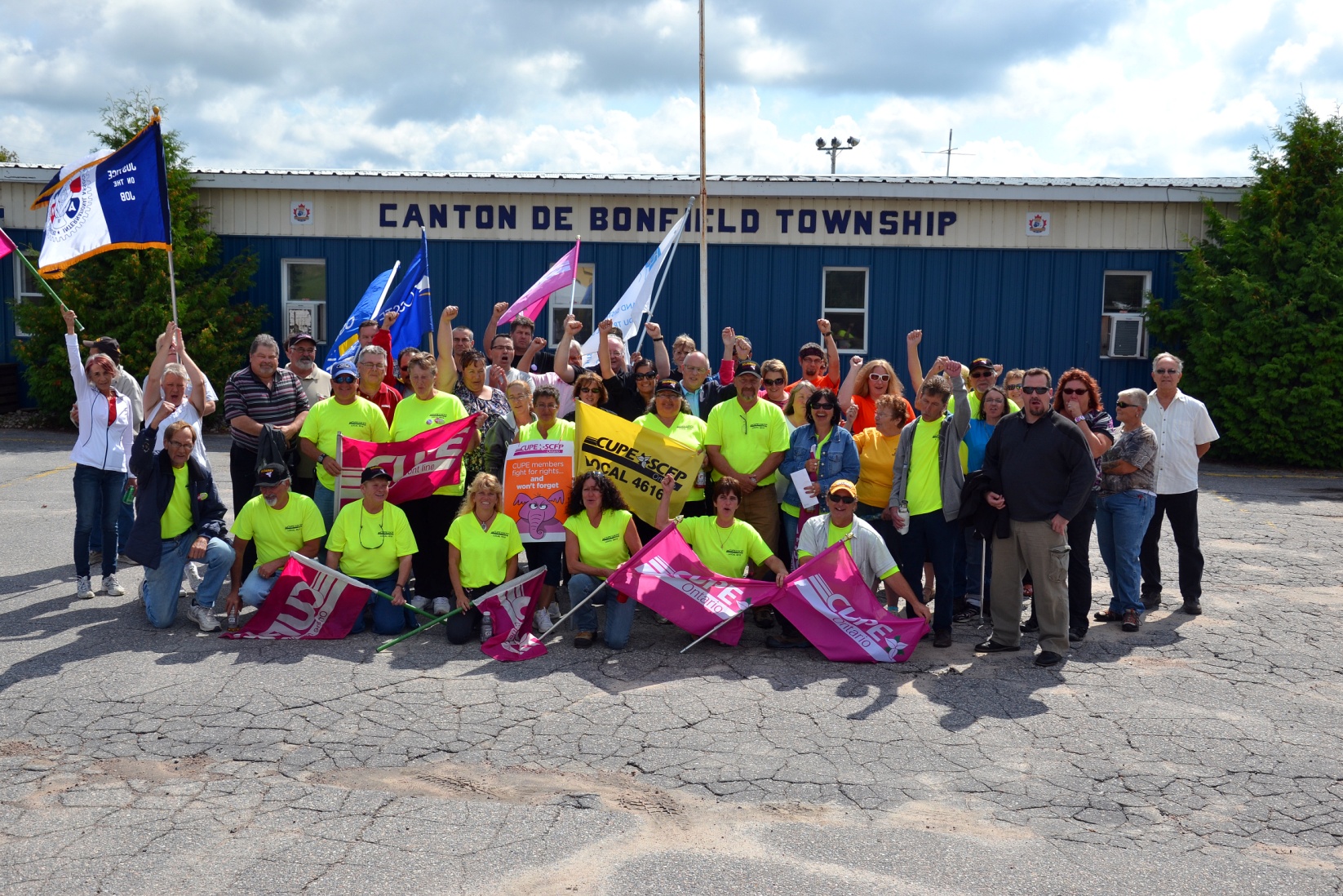 NO CONCESSIONS! 		NO BULLYING!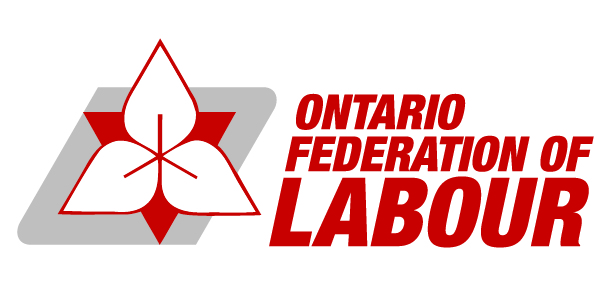 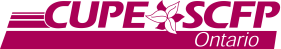 OCTOBER 5 – RALLY FOR FAIRNESSPublic services are important. Take a stand against contracting out and the trend of concessions. Stand up for fairness with CUPE Local 4616.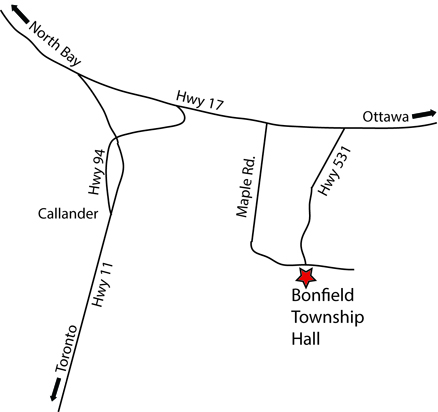 :gb/cope491RALLY FOR 
FAIRNESSSATURDAY, OCTOBER 5BONFIELD, ONTARIOFROM TORONTO:Take Hwy 400 north through Barrie, then Hwy 11 to Lake Nosbonsing Rd. exit (at Callander). Exit and take first right onto Hwy 94 (Callander Bay Dr.). Follow to Hwy 17 and turn right. Turn right and follow Hwy 531 to a fork in the road and you are there!FROM OTTAWA:Take the Trans-Canada Highway (Hwy 17) north to Hwy 531. Turn left onto Hwy 531 and continue south to a fork in the road where you will see the rally!